Y7 HISTORY REVISION CHECKLISTThe Exams will consist of one paper with three sections:
Knowledge and Understanding – this is what we have been learning about in our history lessons.Using sources to answer questions. Considering historians interpretations.
The exam is largely based on the skills of history; however, pupils will need to be prepared to use the knowledge that they have acquired over the first term.
The three contenders for the throne in 1066The events of 1066 (an outline)How William kept control including the Feudal systemCastle building and improvementsCastle life and defencesMedieval villages
In order to prepare for the exam, we will learn about the best revision techniques to use for revising history in our lessons after Christmas. There is no need to revise during the Christmas holidays. 
Equipment you will need for the exam:Fountain pen and spare cartridgesPencil (Eraser/Sharpener)Ruler Highlighter 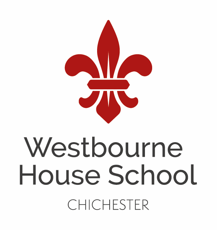 Westbourne House SchoolRevision – Easter Term NOTES/TIPS:For any further information or guidance about revision or the actual exam, please contact the Head of History – Mrs Armitage (barmitage@westbournehouse.org).